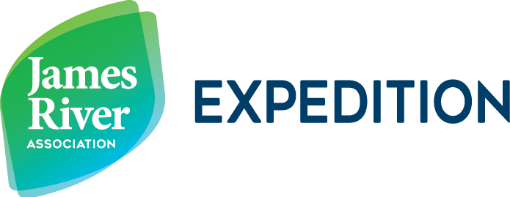 2020 Application Form for StudentsPlease print or type responses legibly.Applications due March, 31.By joining a James River Expedition, you have a chance to take on an exciting, educational adventure where you will develop leadership skills and working knowledge that will help you in higher education and your career. The James River Association Education Staff will provide expert instruction on paddling and camping skills, teambuilding, wildlife identification, water quality monitoring, history, river ecology, and policy. The safety of the trip participants is the priority; staff with training in canoe instruction, Wilderness First Responder, and CPR will always be present with the team. If selected, a deposit of $200 will be requested to secure your position in the program; all supplies, gear, food, training, and instruction included. This fee can be waived or reduced if it would prevent you from participating.Application Check List:Use this check list to ensure that your application includes all of the following materials. Applications will not be considered complete until all materials are received.□ Application Essay□ Application Question Short Answers□ Teacher Recommendation□ Parent or Guardian SignatureA.  EssayPlease write a short essay (300 words) describing what you expect from your James River Expedition experience. What motivates you to participate in the Expeditions? What do you hope to learn during the trip? How will completing the James River Expeditions contribute to your personal, academic, or career goals?B.  Short Answers1.   Briefly describe some of your academic and personal interests.2.   The Expedition will involve moderately strenuous activity, including paddling canoes, portaging gear, sleeping outside each night, and dealing positively with discomforts such as bugs and rain. Please describe your experience dealing positively with discomforts and physical challenges.3.   The Expeditions will require strong teamwork to overcome difficult situations. Describe a time when you worked with others while facing a challenge.4.   Why should the James River Association choose you to participate in the James RiverExpeditions? What qualities could you bring to this unique, educational adventure?5.   The Expeditions are physically and mentally demanding. Please briefly describe any physical or medical conditions that may limit you from completing this trip safely (for example: sports injury, asthma, diabetes, epilepsy, etc.)C.   Teacher RecommendationPlease submit one positive letter of recommendation from a teacher, youth group leader, scout troop leader, boss, athletics coach, or other trusted adult in your community (non-family members). Please share all of the Expedition information with this adult, and attach his/her recommendation and signature to your application. Should he/she have any questions regarding the Expeditions or their recommendation, please contact Julia Carson by email at Jcarson@thejamesriver.org.D.  Parent or Guardian SignatureI acknowledge that my student has applied to participate in the James River Expeditions, a 6 day educational paddling trip on the James River. I understand that the goal of the Expeditions is to build leadership skills and learn about the environment while exploring the James River.Submit applications by email with the subject line “JRE Application (Your Name)” toJulia Carson	Jcarson@thejamesriver.orgSubmit applications by mail to James River Association, attn: Julia Carson, 211 Rocketts Way, Suite 200, Richmond, Virginia 23231.Pictures of application pages will not be acceptedWe will reply with confirmation that your application has been received!First and Last Name:Male or Female:                               T-Shirt Size:Home Address:(1st Line)(2nd Line)School Name:Email Address:Your Grade This School Year:Phone Number:Teacher Contact (Same as Recommendation):Expedition Preference (Circle One):Lower (June 22nd-26th)             Upper (July 13th-July 17th)            Middle (July 20th-July 24th)Expedition Preference (Circle One):Lower (June 22nd-26th)             Upper (July 13th-July 17th)            Middle (July 20th-July 24th)Are You NOT  Available for Any Expeditions? (Circle All That Apply):Lower (June 22nd-26th)             Upper (July 13th-July 17th)            Middle (July 20th-July 24th)Are You NOT  Available for Any Expeditions? (Circle All That Apply):Lower (June 22nd-26th)             Upper (July 13th-July 17th)            Middle (July 20th-July 24th)Parent/Guardian Name (Print):Parent/Guardian Signature:Phone Number:Email Address: